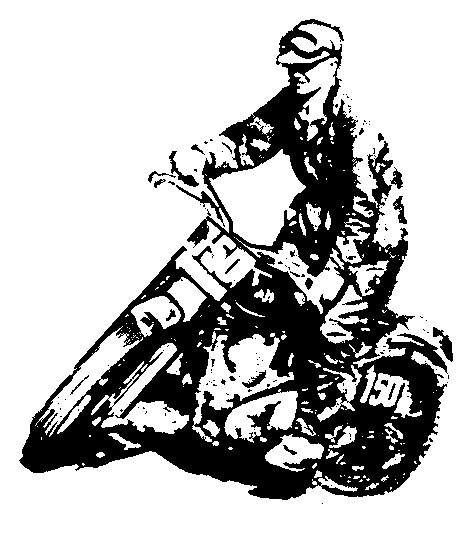 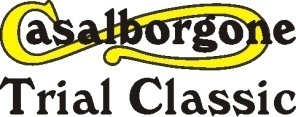 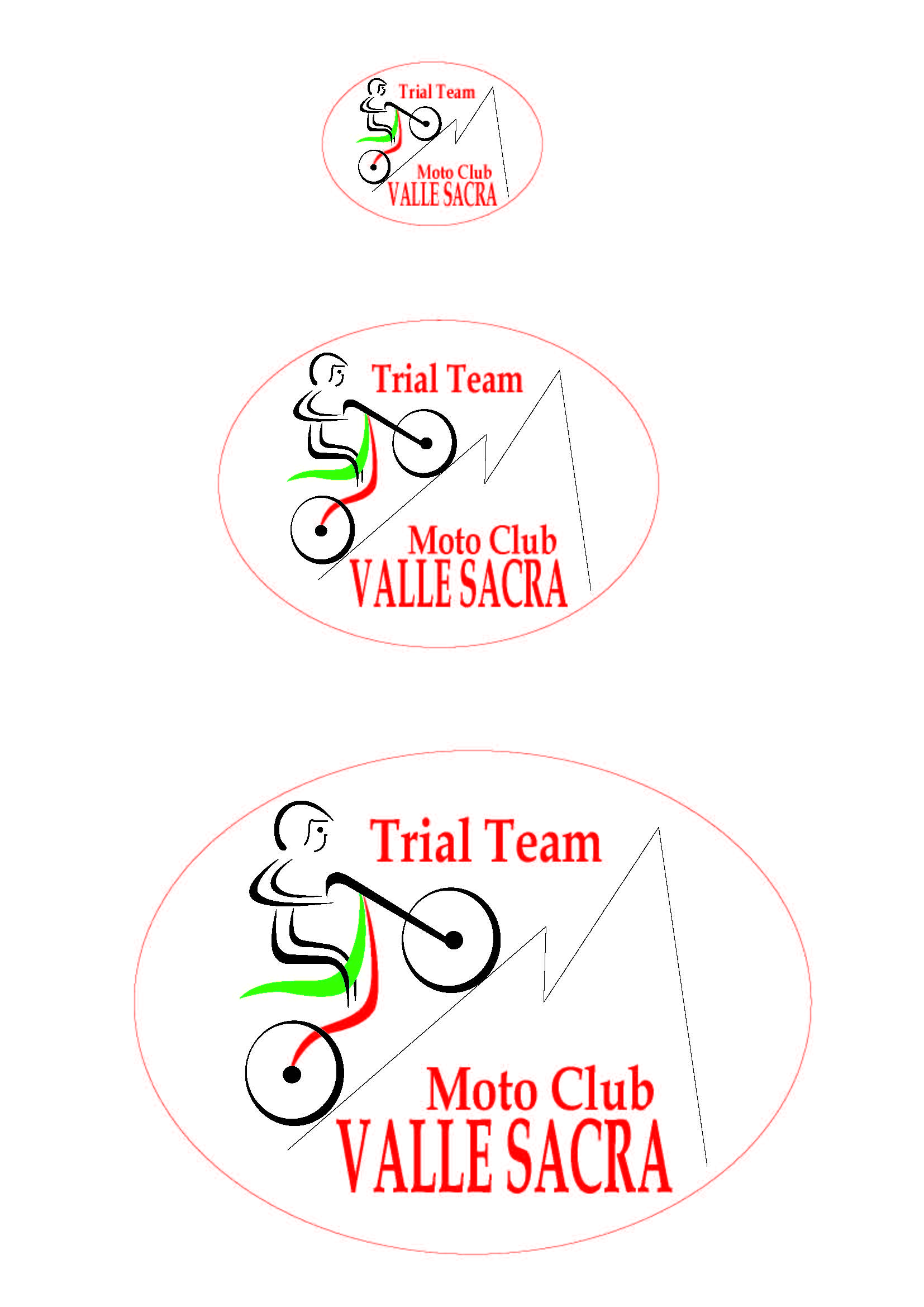 Il Motoclub Casalborgone in collaborazione con il Motoclub Valle Sacra e l’Associazione Sportiva di Campo Canavese indice ed organizza la 25° edizione del “Trial Classico di Campo Canavese “, una manifestazione di Trial non agonistica,  nei giorni 6-7 Maggio 2017.In concomitanza, solo per la giornata di domenica 7 Maggio, si svolgera’ il  “17° OSSA DAY “La partenza e tutte le Operazioni Preliminari avranno luogo presso gli Impianti Sportivi di Campo Canavese , una frazione di Castellamonte ( TO ) dove sarà situato anche il parcheggio concorrenti.La manifestazione sara’ cosi’ articolata:Sabato 6 Maggio inizio del  “ Trial Classico di Campo Canavese “, a carattere non agonistico, aperto a tutti gli appassionati in possesso della tessera F.M.I. 2017 e anche non tesserati ( Progetto Hobby Sport ).Partenza ore 14.00 . Iscrizione dalle ore 11.30 alle ore 13.30  Un giro unico di circa 12 Km. Omaggi e cena tipica a seguire presso l’Associazione Sportiva di Campo Canavese  (prenotazione obbligatoria ).Domenica 7 Maggio continuazione della manifestazione.Partenza ore 10.30 . Iscrizioni dalle ore 8.30 alle ore 10.00.   Un giro unico di circa 20 Km. Categorie ammesse:	cat. A		Pre ’65			cat. B		tutte le moto 2 ammortizzatori post’65			cat. C		mono ( solo per appassionati di oltre 55 anni d’età )			Si potrà scegliere il percorso normale ( Expert ), facilitato ( Clubmen ) e per principianti , veramente semplice ( Beginners )Tassa di iscrizione Euro 60 per tutte e due le giornate, Euro 30 per una giornata.“Trial Classico di Campo Canavese”17° OSSA Day    -     6 e 7 Maggio 2017Modulo di iscrizioneNome:__________________Cognome:____________________nato il :_________Indirizzo:___________________________________________________________Citta’:______________________________________CAP:___________________   Tel. o Fax :_________________ ____________(obbligatorio)MotoClub:_______________________tessera F.M.I. n.______________________Moto:____________________________Anno:_____________cc.___________Class:A – Pre ‘65								[_]	B – 2 ammortizzatori  post’65				[_]	C – mono ( solo appassionati oltre 55 anni d’eta’)	[_]Expert	[_]		Clubmen		[_]		Beginners		[_]Prenotazione cena tipica sabato 6  maggio:	Numero di persone: ______( 20 Euro ciascuno )Firma: ____________________________Inviare prima del 1 maggio 2017  a :Motoclub Casalborgone   via Bongiovanni Siro, 65 10020 Casalborgone  ( TO )Per ulteriori informazioni  :   Giovanni Dughera 3383200562  -0113151815 fax    Email dughera@to.infn.it